Strona: 1 z 2Główny Księgowy	Kierownik2022-03-09Sylwia Jędrzejczyk	Jarosław Wydmuch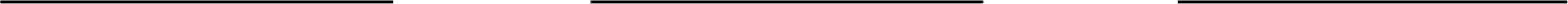 Główny księgowy	rok, miesiąc, dzień	Kierownik jednostki	2022-03-24	2022-03-24Strona: 2 z 2Nazwa i adres jednostki sprawozdawczejCmentarz KomunalnyNazwa i adres jednostki sprawozdawczejCmentarz KomunalnyBILANS jednostki budżetowej lub samorządowego zakładu budżetowegoBILANS jednostki budżetowej lub samorządowego zakładu budżetowegoAdresat:Gmina Miasto CzęstochowaŚląska 11/1342-217 CzęstochowaWysłać bez pisma przewodniegoAdresat:Gmina Miasto CzęstochowaŚląska 11/1342-217 CzęstochowaWysłać bez pisma przewodniegoAdresat:Gmina Miasto CzęstochowaŚląska 11/1342-217 CzęstochowaWysłać bez pisma przewodniegoNazwa i adres jednostki sprawozdawczejCmentarz KomunalnyNazwa i adres jednostki sprawozdawczejCmentarz KomunalnyBILANS jednostki budżetowej lub samorządowego zakładu budżetowegoBILANS jednostki budżetowej lub samorządowego zakładu budżetowego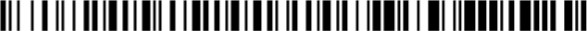 FC34A031B3D36988FC34A031B3D36988FC34A031B3D36988Numer identyfikacyjny REGON15212835700000Numer identyfikacyjny REGON15212835700000BILANS jednostki budżetowej lub samorządowego zakładu budżetowegoBILANS jednostki budżetowej lub samorządowego zakładu budżetowegoFC34A031B3D36988FC34A031B3D36988FC34A031B3D36988Numer identyfikacyjny REGON15212835700000Numer identyfikacyjny REGON15212835700000sporządzony na dzień 31 grudnia 2021 r.sporządzony na dzień 31 grudnia 2021 r.FC34A031B3D36988FC34A031B3D36988FC34A031B3D36988AktywaStan na początek rokuStan na początek rokuStan na koniec rokuPasywaPasywaStan na początek rokuStan na koniec rokuA. Aktywa trwałe16 753 448,8816 753 448,8815 770 270,22A. FunduszeA. Fundusze16 903 448,8815 920 270,22l. Wartości niematerialne i prawne0,000,00o,00I Fundusz jednostkiI Fundusz jednostki16 994 238,5615 991 828,37Il. Rzeczowe aktywa trwałe16 753 448,8816 753 448,8815 770 270,22Il. Wynik finansowy netto (+,-)Il. Wynik finansowy netto (+,-)167 771,23249 871,091. grodki trwałe16 753 448,8816 753 448,8815 770 270,221. Zysk netto (+)1. Zysk netto (+)167 771,23249 871,091.1. Grunty2 666 717,002 666 717,002 445 863,002. Strata netto (-)2. Strata netto (-)0,000,001.1.1 Grunty stanowiące własność jednostki samorządu terytorialnego, przekazane w użytkowanie wieczyste innym podmiotom0,000,00o,00III. Odpisy z wyniku finansowego (nadwyżka środków obrotowych)(-)III. Odpisy z wyniku finansowego (nadwyżka środków obrotowych)(-)258 560,91321 429,241.2. Budynki, lokale i obiekty inżynierii lądowej i wodnej13 520 746,1613 520 746,1612 648 383,83IV. Fundusz mienia zlikwidowanych jednostekIV. Fundusz mienia zlikwidowanych jednostek0,000,001.3. Urządzenia techniczne i maszyny389 650,64389 650,64365 007,28B. Fundusze placówekB. Fundusze placówek0,000,001.4. grodki transportu175 870,08175 870,08311 016,111.5. Inne środki trwałe465,00465,000,00C. Państwowe fundusze celoweC. Państwowe fundusze celowe0,000,002. grodki trwałe w budowie (inwestycje)0,000,000,00D. Zobowiązania i rezerwy na zobowiązaniaD. Zobowiązania i rezerwy na zobowiązania505 896,47623 099,933. Zaliczki na środki trwałe w budowie (inwestycje)0,000,000,00l. Zobowiązania długoterminowel. Zobowiązania długoterminowe0,000,00III. Należności długoterminowe0,000,000,00Il. Zobowiązania krótkoterminoweIl. Zobowiązania krótkoterminowe505 896,47623 099,93IV. Długoterminowe aktywa finansowe0,000,000,001. Zobowiązania z tytułu dostaw i usług1. Zobowiązania z tytułu dostaw i usług76 644,87106 381,261. Akcje i udziały0,000,000,002. Zobowiązania wobec budżetów2. Zobowiązania wobec budżetów276 859,07343 182,242. Inne papiery wartościowe0,000,00o,003. Zobowiązania z tytułu ubezpieczeń i innych świadczeń3. Zobowiązania z tytułu ubezpieczeń i innych świadczeń20 692,0824 810,053. Inne długoterminowe aktywa finansowe0,000,000,004. Zobowiązania z tytułu wynagrodzeń4. Zobowiązania z tytułu wynagrodzeń109 734,93130 976,98V. Wartość mienia zlikwidowanych jednostek0,000,00o,005. Pozostałe zobowiązania5. Pozostałe zobowiązania2 160,00272,00B. Aktywa obrotowe655 896,47655 896,47773 099,936. Sumy obce (depozytowe, zabezpieczenie wykonania umów)6. Sumy obce (depozytowe, zabezpieczenie wykonania umów)16 814,5516 442,78l. Zapasy2 775,102 775,103 051,287. Rozliczenia z tytułu środków na wydatki budżetowe i z tytułu dochodów budżetowych7. Rozliczenia z tytułu środków na wydatki budżetowe i z tytułu dochodów budżetowych0,000,001. Materiały0,000,000,008. Fundusze specjalne8. Fundusze specjalne2 990,971 034,622. Półprodukty i produkty w toku0,000,000,008.1. Zakładowy Fundusz Swiadczeń Socjalnych8.1. Zakładowy Fundusz Swiadczeń Socjalnych2 990,971 034,623. Produkty gotowe0,000,00o,008.2. Inne fundusze8.2. Inne fundusze0,000,004. Towary2 775,102 775,103 051,28III. Rezerwy na zobowiązaniaIII. Rezerwy na zobowiązania0,000,00Il. Należności krótkoterminowe151 505,49151 505,49140 920,IV. Rozliczenia międzyokresoweIV. Rozliczenia międzyokresowe0,000,001. Należności z tytułu dostaw i usług131 145,49131 145,49117 560,722. Należności od budżetów20 360,0020 360,0021 692,363. Należności z tytułu ubezpieczeń i innych świadczeń0,000,000,004. Pozostałe należności0,000,001 667,005. Rozliczenia z tytułu środków na wydatki budżetowe i z tytułu dochodów budżetowych0,000,00III. Krótkoterminowe aktywa finansowe501 615,88629 128,571. Środki pieniężne w kasie1 964,033 730,872. grodki pieniężne na rachunkach bankowych499 651,85625 397,703. grodki pieniężne państwowego funduszu celowego0,000,004. Inne środki pieniężne0,000,005. Akcje lub udziały0,000,006. Inne papiery wartościowe0,000,007. Inne krótkoterminowe aktywa finansowe0,000,00IV. Rozliczenia międzyokresowe0,000,00Suma aktywów17 409 345,3516 543 370,15Suma pasywów17 409 345,3516 543 370,15